SYLLABUS: EDU 455/C&I 555Learning from Finland: Best Practices for Teaching and LearningSpring 20202 credits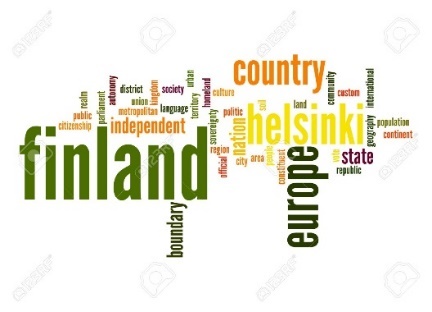 InstructorAnn Ellsworth, PhD (ann.ellsworth@montana.edu)	Required TextSahlberg, P. (2015). Finnish Lessons 2.0. New York: Teachers College Press. ISBN 978-0807755853Additional Readings and ResourcesCIA World Factbook: Finland. https://www.cia.gov/library/publications/the-world-factbook/ European Literacy Policy Network. (2016). Literacy in Finland Country Report. http://www.eli- net.eu/fileadmin/ELINET/Redaktion/user_upload/Finland_Long_Report.pdf OECD PISA Website: http://www.oecd.org/pisa/ Robinson, K. (2006). Ted Talk. “Do schools kill creativity?” https://www.ted.com/talks/ken_robinson_says_schools_kill_creativity Shanahan, T. (2015). “Finland’s ‘joyful, illiterate kindergartener.” Thomas B. Fordham Institute. https://edexcellence.net/articles/finlands-joyful-illiterate-kindergartenersWalker, T. (2015). “The joyful, illiterate kindergartners of Finland.” The Atlantic. https://www.theatlantic.com/education/archive/2015/10/the-joyful-illiterate-kindergartners-of-finland/408325/  Course description: This 2-credit self-paced course is designed to develop participants’ knowledge of the Finnish model of education. We will study the teaching philosophy and practices of Nordic educators that result in students performing as world leaders on national assessment measures in core areas of reading, mathematics, and science. Learning outcomes:Upon completion of this course, participants will be able to:Compare and contrast the Finnish compulsory education system with the American Pre-K12 public school system.Describe Finland’s approach to teaching two national languages: Finnish and Swedish.Describe the history of the PISA assessment and Finland’s performance in the three core areas.Identify aspects of Finnish culture, including the indigenous Sami people.Major TopicsOverview and foundational language principlesFinland’s model for instructionRecent educational reform measures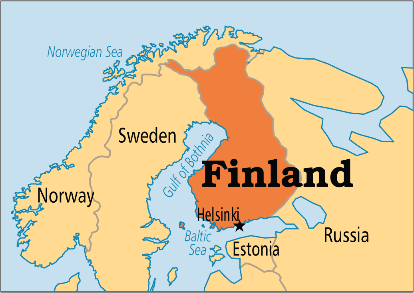 Cultural factors that support schools and educators                                  Finland’s performance on international assessments (PISA)Teacher preparationRigor and length of programsPercentage of students accepted into teacher trainingTeaching is considered prestigious career choiceInstructional best practices in FinlandEducational mission: Schools and families as partnersStudents are trustedCommunities value education, not sportsFrequent breaks & shortened school daysExpert instruction by master-level teachersGradingTotal Points Available: 10093-100 A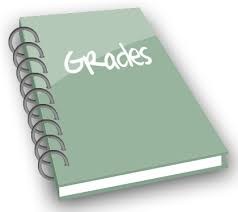 85-92 B77-84 C                                      76-70 D69 or lower FDiscussion RequirementsPosting requirementsThere is a sense in the posting that ideas lead to each other and connections are being made. The posting is more than a summary. The initial post integrates readings with the world of practice.The post meets the length specification (at least 300 words.) There are no distracting English language conventions that would interfere with the meaning the writer wants to convey and the meaning the reader is seeking.Reply requirementsThe reply posting is not merely commentary or “I agree with you” type of (passive thinking) response; these are not casual entries as if in a blog. Instead, there is evidence of higher-level thinking. Each reply meets the length specification (at least 200 words.)There are no distracting English language conventions that would interfere with the meaning the writer wants to convey and the meaning the reader is seeking.
Adapted from: Worchester Polytechnic Institute. (2010). Academic Technology Center: Teaching with technology collaborator.  Retrieved June 28, 2010 from http://www.wpi.edu/Academics/ATC/Collaboratory/Idea/gradingdiscussions.htmlEvaluationFull credit/10 points = All requirements met. Furthermore, contributions were particularly insightful.Partial credit/7-9 points = Missing 1 requirement; submission meets minimum expectations for a professional post.Partial credit/4-6 points = Missing 2 requirements; submission lacks in substance. Partial credit/1-3 points = Several requirements missing.No credit/0 points = Missing discussion assignment/no response.How to submit an assignment on MoodleLinks to assignments can always be found in the sections down the center of the Moodle course page.Click the link to the assignment. Click Add submission. To enter online text, type directly into the Online text box.To submit a file using drag-and-drop. Browse for a file. Click Upload.DESCRIPTION OF ASSIGNMENTS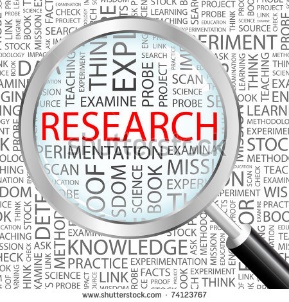 CIA World Factbook Assignment (25 points)Research several topics (government, history, geography, language) using the CIA World Factbook website. Create a PowerPoint with a minimum of 20 slides that shares fascinating information about these various topics. Suggestion: Design riddles with answers on subsequent slides or explore other creative approaches. https://www.cia.gov/library/publications/the-world-factbook/Discussions (30 pts.)Respond to the three discussion topics, based on readings and other assignments, which are intended to help you make connections between what you know about schools, what you are learning in this class, and how these understandings will help you reflect on your own educational practice. See Discussion requirements on p. 2 of this syllabus.Comparison of Two Education Systems (25 pts.)Synthesize what you’ve learned in a 3-4 page (minimum) paper (d.s.) Reference course material and use APA formatting on your reference page, which is titled References (not Works Cited.)Reflection Paper (20 pts.) For graduate-level participants only. Drawing from our readings and course material, prepare a 2-3 page (d.s.) reflection that discusses what you’ve learned about Finland’s approach to teaching and learning. Reflect on what changes you plan to make in your instruction and explain how you might realize these goals. Use APA formatting when referencing any outside sources.SCHEDULEWeekTopicsAssignment1Introductions and course overviewDiscussion Board Introductions. 2Introduction to Finland: CIA World FactbookCIA World Factbook—Be the Expert! Create a narrated PowerPoint (4-5 minutes) about your category. 3Sahlberg pp. 1-53, 237We can learn from FinlandThe Finnish Dream: A Good School for AllDiscussion Board post #1 of 3 and responses (pp. 1-53, 237). One original post and at least one reply. (10 pts.)4Sahlberg pp. 54-97The Finnish ParadoxHistory of PISA assessment and analysis of student performance dataOECD PISA Website: http://www.oecd.org/pisa/ Discussion Board post #2 of 3 and responses (pp. 54-97). One original post and at least one reply. (10 pts.)5Sahlberg pp. 98-138The Finnish AdvantageCreativity in SchoolsTED Talk on creativity in educationhttps://www.ted.com/talks/ken_robinson_says_schools_kill_creativityView Sir Ken Robinson’s TED talk and take notes to include in your comparison paper.6Sahlberg pp. 139-172The Finnish Way “The Joyful, Illiterate Kindergartners of Finland.” The Atlantic. https://www.theatlantic.com/education/archive/2015/10/the-joyful-illiterate-kindergartners-of-finland/408325/ Shanahan, T. (2015). “Finland’s ‘joyful, illiterate kindergartener.”https://edexcellence.net/articles/finlands-joyful-illiterate-kindergartenersDiscussion Board post #3 of 3 and responses (pp. 139-172). One original post and at least one reply. (10 pts.)7Sahlberg pp. 173-206The Finnish FutureComparison of Two Education Systems paper (25 pts.) 3-4 double-spaced pages minimum. Reference course material, APA style.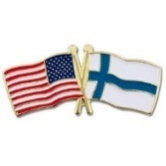 8Second language learning modelIndigenous populations and neighboring countriesReflection Paper (20 pts.) 2-3 double-spaced pages minimum. Reference course material, APA style.